Муниципальное дошкольное образовательное учреждение детский сад комбинированного вида №4 г.Белинский Конспект НОДс детьми  средней группы«Как мы Звездочке помогли»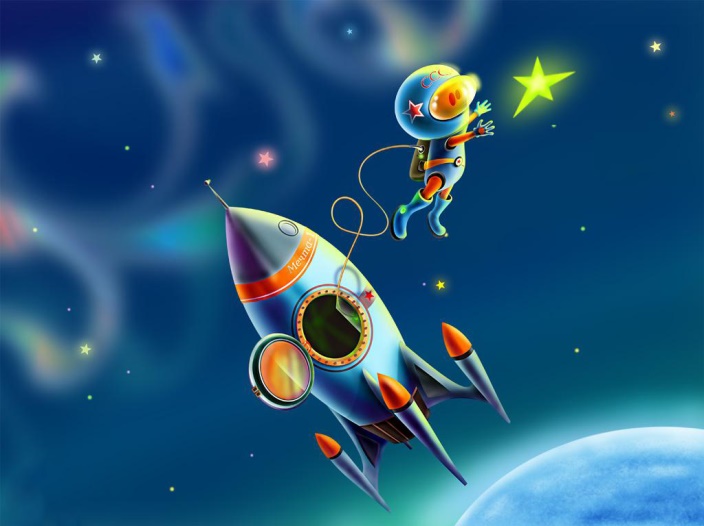  Воспитатель:Дрынкина Н.С.Белинский, 2021 г.    Интеграция образовательных областей: социально-коммуникативное развитие, познавательное развитие, речевое развитие, художественно - эстетическое развитие, физическое развитие.Задачи: ОО «Социально – коммуникативное развитие»: воспитывать доброжелательность, отзывчивость.ОО « Познавательное развитие»: расширять представление о космосе;ОО «Речевое развитие»: вовлекать детей в разговор в течение НОДОО «Художественно - эстетическое развитие»: формировать навыки лепки из соленого теста ОО «Физическое развитие»: формировать потребность в двигательной активности Предварительная работа:беседы о космосе и космонавтах, чтение художественной литературы, заучивание стихотворений, просмотр мультфильмов, рассматривание иллюстраций по теме «Космос».Оборудование:Мультимедийная установка с  презентацией, дидактический материал по теме «Космос», «Детям о космосе», ракета из бумаги. Заготовки «звездное небо», соленое тесто, салфетки на каждого ребенка,  музыкальный центр. Ход НОДдети  играют в группе Воспитатель:  Ребята, кого я встретила по дороге в детский сад!  Это -Звездочка, которая упала с неба на землю. Она грустная! Дети: Давайте узнаем,  почему она грустит?Звездочка: Я очень хочу домой!	В космосе так здорово!	Звезды и планеты	В черной невесомости 	Медленно плывут!	В космосе так здорово!	Острые ракеты	На огромной скорости	Мчатся там и тут!	Так чудесно в космосе	Так волшебно в космосе…Воспитатель: Что же делать? Дети предлагают помочь Звездочке, сделать доброе делоДети: Не огорчайся Звездочка, мы поможем тебе вернуться домой.Звездочка: А как?Дети: Если очень захотеть можно  сделать всё.Чтоб отправиться в полет,нужен нам не самолет.К звездам улететь легкоНе в трамвае, не в метро,Не в такси, не на мопеде,А в космической ракете.Тех, кого в полет берут, Космонавтами зовут.Полететь готов не каждыйТолько сильный и отважный.А ракета выше дома Улетает с космодрома.Жителям других планет Передать с земли привет.Воспитатель: ребята, а на чем Звездочка может отправиться домой в космос?Ответы детей Воспитатель.  Конечно же,  мы отправим тебя домой на ракете. А пока погости у нас немного, поиграй с нами Игра «Что я знаю о космосе?»1. Какой день отмечают 12 апреля? (День космонавтики)2. Кто первым из космонавтов совершил полет в космос? (Ю.А. Гагарин)3. Как называлась ракета, на которой  Ю. Гагарин совершил свой полет в космическое пространство? («Восток»)4. Как называется место, с которого ракеты улетают в космос? (космодром)5. Как называется одежда космонавта? (скафандр)6. Как называется планета, на которой мы живем? (Земля)7. Как движутся планеты в космосе? (вокруг Солнца)Звездочка: Спасибо ребята, вы  так много знаете о космосе! Воспитатель: А ракеты – то у нас нет! Что же делать? На чем отправим Звездочку?Дети: А давайте сделаем!Воспитатель: Вокруг себя повернись, в конструкторов строителей ракет  превратись! Мы в конструкторском бюро! Все за работу!Гимнастика для пальчиковВоспитатель начинает, дети подхватывают:А теперь за дело!Разотрем ладошки смело!Для скуки время нет,Смастерим мы сто ракет!Под музыку «PPK – Resurrection» дети лепят из теста ракетуЗвездочка: Вот какие красивые ракеты  получились! Молодцы ребята!ФизминуткаДети: Раз, два, стоит ракета(дети поднимают руки вверх через стороны)Три, четыре, скоро взлет(разводят руки в стороны)Чтобы долететь до солнца(описывают руками большой круг)Космонавтам нужен год(опускают руки вниз)Но дорогой нам не страшно(ходьба на месте)Каждый ведь из нас атлет(сгибают руки в локтях)Пролетая над Землею(взмах правой рукой слева направо)Ей передадим привет!(машут руками вверху) Воспитатель: А нашей Звездочке пора возвращаться домой.  На какой  красивой ракете полетит  Звездочка домой?  Дети предлагают отправить на самой лучшей.Выбирают и аргументируют, почему,  они считают её лучшей.Дети:  А звездочкам - подружкам отправить все ракеты в подарок! Пусть прилетают на них к нам в гости! Ракета к полету готова!Звездочка: Спасибо большое. Доброе дело сделали! Помогли мне.  Прилетайте ко мне в гости, я буду вас ждать! Звездочка улетает на ракете домой.Воспитатель: А все-таки, если очень захотеть, можно сделать всё!А мы всех поздравляем с праздником!  С Днем космонавтики! Что запомнилось вам больше всего?  Почему? О чем расскажете друзьям, родителям?Ответы детей